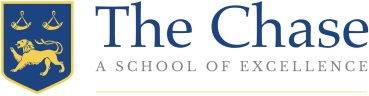 PERSON SPECIFICATIONPost Title: Main Scale Teacher / TLR Post HoldersPay Scale: TMS / TLRUpdated May 2016HMCriteriaEssentialDesirableSources of AssessmentSources of AssessmentSources of AssessmentSources of AssessmentCriteriaEssentialDesirableBy ApplicationReferenceLesson Observation/Data Analysis TaskInterviewA. GeneralA. GeneralA. GeneralA. GeneralA. GeneralA. GeneralA. General1. Qualified Teacher Status2. Relevant degree in subject3. Proven record of consistently effective teaching at Ofsted level ‘Good’ or aboveB. Set high expectations which inspire, motivate and challenge studentsB. Set high expectations which inspire, motivate and challenge studentsB. Set high expectations which inspire, motivate and challenge studentsB. Set high expectations which inspire, motivate and challenge studentsB. Set high expectations which inspire, motivate and challenge studentsB. Set high expectations which inspire, motivate and challenge studentsB. Set high expectations which inspire, motivate and challenge students1. Be able to establish a safe and stimulating environment for students, rooted in mutual respect2. Be able to give appropriate challenge in their learning to students of all backgrounds, abilities and dispositions3. Be able to demonstrate consistently the positive attitudes, values and behaviour which are expected of students.C. Promote good progress and outcomes by studentsC. Promote good progress and outcomes by studentsC. Promote good progress and outcomes by studentsC. Promote good progress and outcomes by studentsC. Promote good progress and outcomes by studentsC. Promote good progress and outcomes by studentsC. Promote good progress and outcomes by students1. Be aware of students’ capabilities and their prior knowledge, and plan teaching to build on these2. Be able to guide students to reflect on the progress they have made and their emerging needs3. Demonstrate knowledge and understanding of how students learn and how this impacts on teachingD. Demonstrate good subject and curriculum knowledgeD. Demonstrate good subject and curriculum knowledgeD. Demonstrate good subject and curriculum knowledgeD. Demonstrate good subject and curriculum knowledgeD. Demonstrate good subject and curriculum knowledgeD. Demonstrate good subject and curriculum knowledgeD. Demonstrate good subject and curriculum knowledge1. Have a secure knowledge of the relevant subject(s) and curriculum areas, foster and maintain students’ interest in the subject, and address misunderstandings2. Demonstrate an understanding of and take responsibility for promoting high standards of literacy, articulacy and the correct use of standard English, whatever the teacher’s specialist subjectE. Plan and teach well structured lessonsE. Plan and teach well structured lessonsE. Plan and teach well structured lessonsE. Plan and teach well structured lessonsE. Plan and teach well structured lessonsE. Plan and teach well structured lessonsE. Plan and teach well structured lessons1. know when and how to differentiate appropriately, using approaches which enable students to be taught effectively2. Have a secure understanding of how a range of factors can inhibit students’ ability to learn, and how best to overcome theseF. Make accurate and productive use of assessmentF. Make accurate and productive use of assessmentF. Make accurate and productive use of assessmentF. Make accurate and productive use of assessmentF. Make accurate and productive use of assessmentF. Make accurate and productive use of assessmentF. Make accurate and productive use of assessment1. Know and understand how to assess the relevant subject and curriculum areas, including statutory assessment requirements2. Make use of formative and summative assessment to secure students’ progress3. Use relevant data to monitor progress, set targets, and plan subsequent lessons4. Give students regular feedback, both orally and through accurate marking, and encourage students to respond to the feedback.G. Manage behaviour effectively to ensure a good and safe learning environmentG. Manage behaviour effectively to ensure a good and safe learning environmentG. Manage behaviour effectively to ensure a good and safe learning environmentG. Manage behaviour effectively to ensure a good and safe learning environmentG. Manage behaviour effectively to ensure a good and safe learning environmentG. Manage behaviour effectively to ensure a good and safe learning environmentG. Manage behaviour effectively to ensure a good and safe learning environment1. Have high expectations of behaviour, and establish a framework for discipline with a range of strategies, using praise, sanctions and rewards consistently and fairly2. Manage classes effectively, using approaches which are appropriate to students’ needs in order to involve and motivate themH. Fulfil wider professional responsibilitiesH. Fulfil wider professional responsibilitiesH. Fulfil wider professional responsibilitiesH. Fulfil wider professional responsibilitiesH. Fulfil wider professional responsibilitiesH. Fulfil wider professional responsibilitiesH. Fulfil wider professional responsibilities1. Make a positive contribution to the wider life and ethos of the school2. Develop effective professional relationships with colleagues, knowing how and when to draw on advice and specialist support3. Deploy support staff effectively4. Take responsibility for improving teaching through appropriate professional development, responding to advice and feedback from colleagues5. Communicate effectively with parents with regard to students’ achievements and well-being.I. Personal and Professional ConductI. Personal and Professional ConductI. Personal and Professional ConductI. Personal and Professional ConductI. Personal and Professional ConductI. Personal and Professional ConductI. Personal and Professional Conduct1. Maintain high standards of ethics and behaviour, within and outside school2. Maintain high standards in their own attendance and punctuality.J. Leadership Roles (TLR posts only)J. Leadership Roles (TLR posts only)J. Leadership Roles (TLR posts only)J. Leadership Roles (TLR posts only)J. Leadership Roles (TLR posts only)J. Leadership Roles (TLR posts only)J. Leadership Roles (TLR posts only)1. To be a confident leader of others, able and willing to hold team members to account for their responsibilities2. To be able to create, maintain and develop a positive team culture3. To be able to use data and other sources of information to monitor and evaluate team and individual performance4. To have a proven record of CPD to prepare for or maintain leadership responsibilities